PRZEDSZKOLE ODDZIAŁ I24.06.2020TEMAT TYGODNIA:Witajcie moi kochani, dzisiaj porozmawiamy sobie o tym, że trzeba być ostrożnym w kontaktach z nieznajomymi, nawet jeżeli są to bardzo miłe osoby, które się do nas uśmiechają…Obejrzyj uważnie film….„Bezpieczne zachowania”https://www.youtube.com/watch?v=YZOw6JvT5Ug&t=12sPorozmawiajmy…Jaki numer trzeba koniecznie zapamiętaćKiedy dzwonimy na numer alarmowy?W jakich miejscach można przechodzić przez ulicę?Jak bezpiecznie przechodzić przez ulicę?Jak trzeba zachowywać się na placu zabaw?Dlaczego nie wolno rozmawiać z nieznajomym, nie wolno od niego niczego brać? A teraz troszkę się poruszajcie…Śpiewające Brzdące - Hyc, Tup, Klaphttps://www.youtube.com/watch?v=WeRYx4rZRSc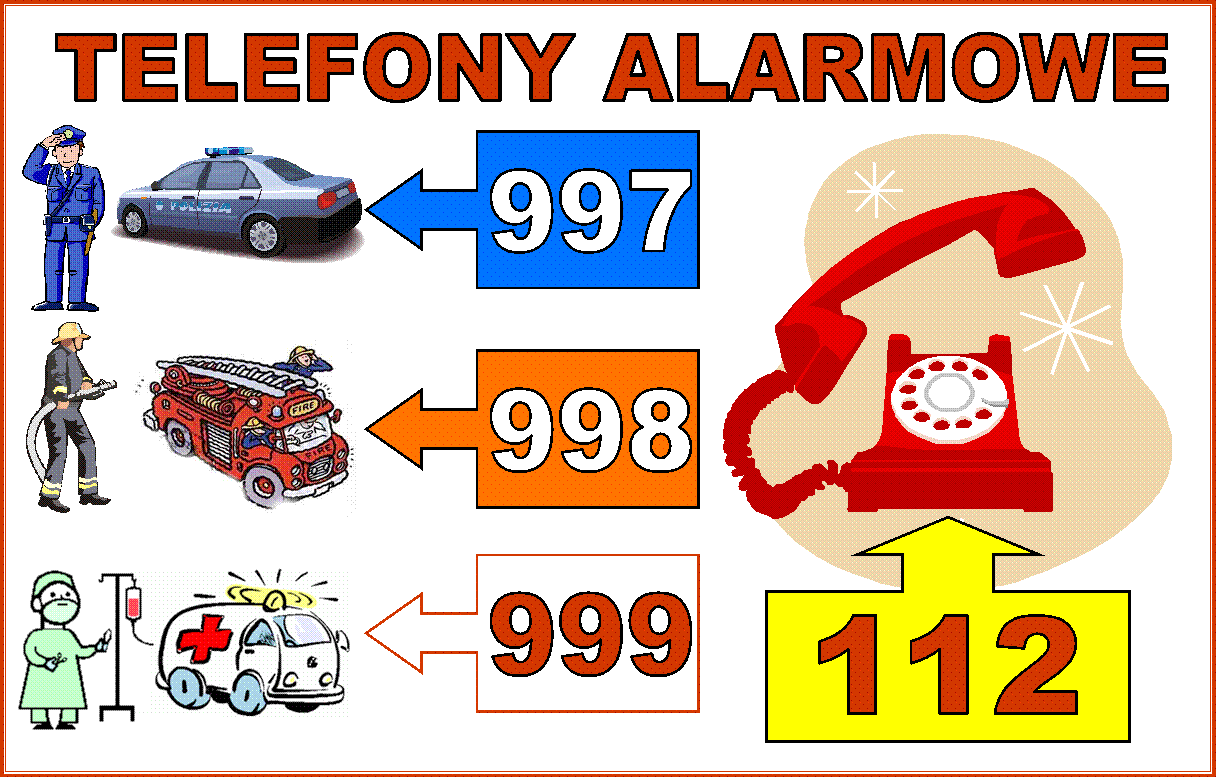 Posłuchaj piosenki i proszę Rodziców o porozmawianie z dziećmi na jej tematNie otwieraj drzwihttps://www.youtube.com/watch?v=-ioTXzUCV8IZAPAMIĘTAJ…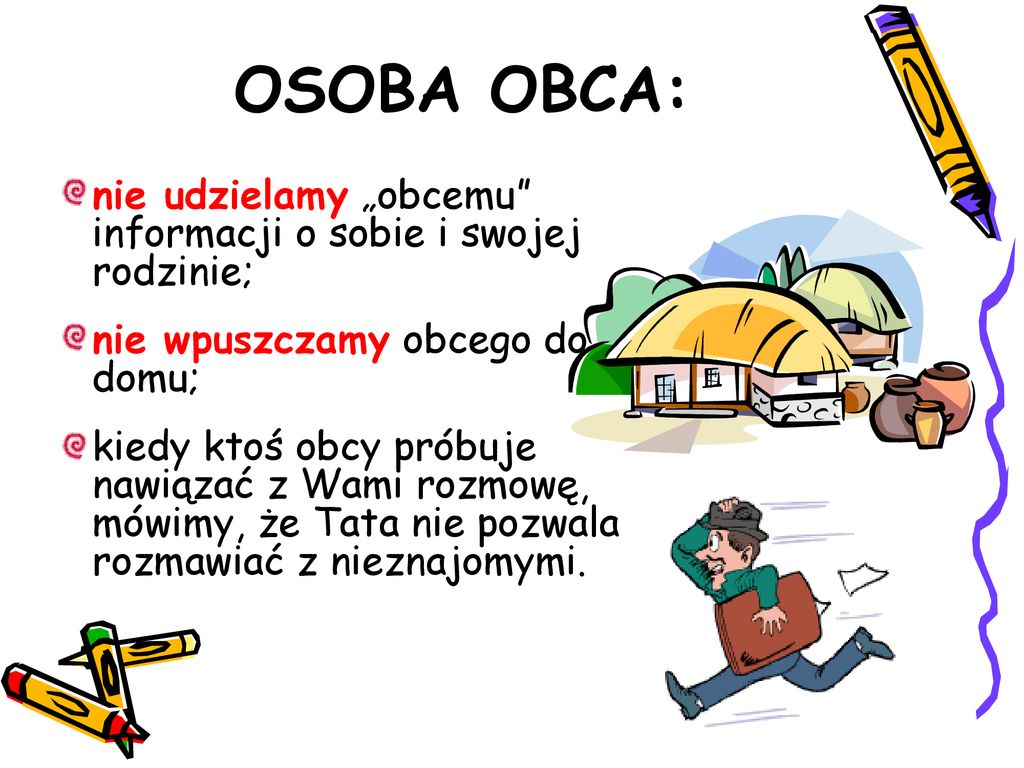 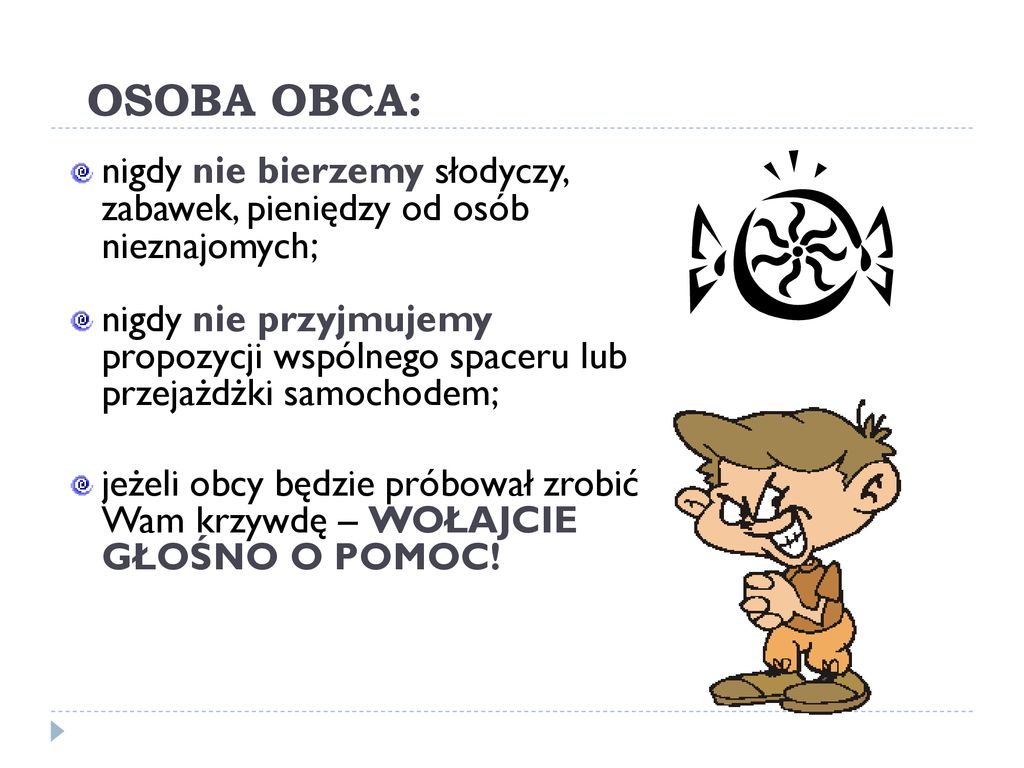 Ćwiczenia logorytmiczne – dzieci wykonują ruchy wymienione w rymowance, powtarzając tekst za rodzicem. Zrób do przodu cztery kroki i rozejrzyj się na boki.Tupnij nogą raz i dwa, bo zabawa nadal trwa.Teraz w lewo jeden krok, przysiad i do góry skok.Zrób do tyłu kroki trzy, by koledze otrzeć łzy.Klaśnij w ręce razy pięć, na klaskanie też masz chęć.Wkoło obróć się raz-dwa, skacz jak piłka: hop-sa-sa.Ręce w górę i na boki, zrób zajęcze cztery skoki.Gdy się zmęczysz, poleż sobie, w przód wyciągnij nogi obieQuiz sprawdzający – utrwalenie zasad postępowania w sytuacjach spotkania z nieznajomym:Czy można pójść z obcym, który grzecznie proponuje ci spacer, przejażdżkę autem, lody- czekoladę lub zabawki? (odpowiadamy – NIE).Pewien pan na spacerze podchodzi ze swoim psem do ciebie i mówi ,,Pewnie lubisz pieski. Mam w domu kilka szczeniaczków. Chodź pobawisz się z nimi i dam ci jednego’” (odpowiadamy – NIE).Biegniesz do domu chodnikiem w pobliżu drogi. Samochód zatrzymuje się koło ciebie, kierowca mówi, że cię podwiezie (odpowiadamy – NIE).. Miła pani podchodzi do Ciebie na podwórku i mówi, że jest koleżanką mamy, która przysyła ją po Ciebie – „chodź ze mną” (odpowiadamy – NIE).Młoda, miła kobieta podchodzi do grupy dzieci, w której jesteście na placu zabaw i prosi, żeby ktoś z was poszedł do jej chorego synka, bo on nie może wyjść na podwórko, a bardzo chciałby pobawić się z dziećmi (odpowiadamy – NIE).Miły, starszy pan prosi Cię, żebyś wsiadł z nim do samochodu i pokazał mu jak dojechać do twojego domu czy przedszkola (odpowiadamy – NIE).Uśmiechnięta pani woła cię po imieniu i prosi, żebyś ją zaprowadził do swojego domu. Twoja mama zapomniała bardzo ważnych dokumentów, ma je w szufladzie, a ta pani jej zaniesie (odpowiadamy – NIE).Miły pan podchodzi do Ciebie i mówi ,,Lubisz cukierki czekoladowe poczęstuj się” (odpowiadamy – NIE).Zachęcam do wykonania pracy plastycznej na temat „Słoneczna i deszczowa pogoda” , można wykonać ją z wykorzystaniem farb plakatowych, kredek ołówkowych, pasteli, czy wydzieranka z kolorowego papieru. Sposób wykonania pracy dowolny. Ogranicza nas tylko wyobraźnia…